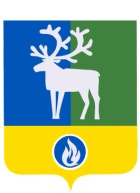 СЕЛЬСКОЕ ПОСЕЛЕНИЕ ВЕРХНЕКАЗЫМСКИЙБЕЛОЯРСКИЙ РАЙОНХАНТЫ-МАНСИЙСКИЙ АВТОНОМНЫЙ ОКРУГ – ЮГРА АДМИНИСТРАЦИЯ СЕЛЬСКОГО ПОСЕЛЕНИЯ ПОСТАНОВЛЕНИЕот 23 января 2013 года  	   № 2Об индексации фонда оплаты труда муниципальных учреждений сельского поселения Верхнеказымский В соответствии с пунктом 3 постановления Правительства Ханты-Мансийского автономного округа – Югры от 07 декабря 2012 года № 490-п «Об индексации фонда оплаты труда государственных учреждений Ханты-Мансийского автономного округа – Югры», постановлением администрации Белоярского района от 27 декабря 2012 года               № 2042 «Об индексации фонда оплаты труда муниципальных учреждений Белоярского района» п о с т а н о в л я ю:1. Осуществить с 01 января 2013 года индексацию фонда оплаты труда муниципальных учреждений сельского поселения Верхнеказымский на 5,5 процентов.2. Органами администрации сельского поселения Верхнеказымский в пределах утверждения ассигнований на 2013 год обеспечить в установленном порядке внесения изменений в соответствующие муниципальные правовые акты об оплате труда работников муниципальных учреждений сельского поселения Верхнеказымский.3. Опубликовать настоящее постановление в газете «Белоярские вести». 4. Настоящее постановление вступает в силу после его официального опубликования и распространяется на правоотношения, возникшие с 01 января 2013 года.5. Контроль за выполнением настоящего постановления возложить на главного бухгалтера администрации сельского поселения Верхнеказымский Л.С.Смитюх.Глава сельского поселения                                                                                     Г.Н.Бандысик